Programação  Semanal 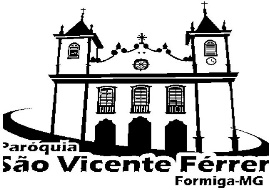   06/11/2021 a 12/11/2021 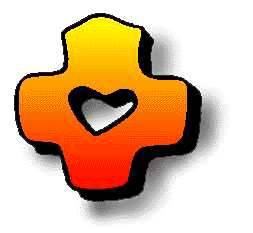 Paróquia São Vicente Férrer – Diocese de Luz                       Programação  Semanal   06/11/2021 a 12/11/2021 Paróquia São Vicente Férrer – Diocese de Luz                       Programação  Semanal   06/11/2021 a 12/11/2021 Paróquia São Vicente Férrer – Diocese de Luz                       Programação  Semanal   06/11/2021 a 12/11/2021 Paróquia São Vicente Férrer – Diocese de Luz                       Programação  Semanal   06/11/2021 a 12/11/2021 Paróquia São Vicente Férrer – Diocese de Luz                       Dia 06/11LocalHorárioCelebranteExpedienteSábadoMatriz	07h00Pe. Pedro PauloPe. EvertonSábadoCasamento10h30Pe. IgorPe. EvertonSábadoMatriz16h00Pe. Pedro PauloPe. EvertonSábadoCasamento17h00Pe. JefersonPe. EvertonSábadoTeodoros17h00Pe. FelipePe. EvertonSábadoFazenda Velha19h00Pe. FelipePe. EvertonSábadoMatriz19h00Pe. JefersonPe. EvertonSábadoSanta Luzia19h00Pe. EvertonPe. EvertonSábadoCasamento 20h15Pe. Fábio LopesPe. EvertonDia 07/11LocalHorárioCelebranteDomingoMatriz07h00Pe. FelipeDomingoImaculada- 1ª Eucaristia08h00Pe. EvertonDomingoRaiz - Batizado08h00Pe. Pedro PauloDomingoMatriz- 1ª Eucaristia09h30Pe. FelipeDomingoSerrinha - Batizado10h00Pe. Pedro PauloDomingoCasa de Acol. Divina Misericórdia15h00Pe. EvertonDomingoMatriz 16h00Pe. FelipeDomingoRosário17h00Pe. JefersonDomingoMatriz18h00Pe. Pedro PauloDomingoMatriz19h30Pe.  EvertonDomingoSanto Expedito - Batizado19h30Pe. JefersonDia 08/11LocalHorárioCelebranteExpedienteSegundaMatriz06h50Pe. FelipeSegundaMatriz19h00Pe. EvertonDia 09/11LocalHorárioCelebranteExpedienteTerçaMatriz07h00Pe. Jeferson   Pe. JefersonTerçaEntrevista de Nulidade14h00Pe. EvertonTerçaMatriz 16h00Pe. Pedro PauloTerçaMatriz 19h00Pe. EvertonDia 10/11LocalHorárioCelebranteQuartaMatriz07h00Pe. Pedro PauloPe. Pedro Paulo QuartaEntrevista de Nulidade14h00Pe. EvertonQuartaMatriz16h00Pe. JefersonQuartaMatriz19h00Pe. FelipeSão Geraldo19h00Pe. EvertonDia 11/11LocalHorárioCelebranteQuintaMatriz07h00Pe. Felipe    Pe. FelipeQuintaMatriz16h00Pe. EvertonQuintaMatriz19h00Pe. Pedro PauloQuintaMatriz- Juventude21h00Pe. JefersonDia 12/11LocalHorárioCelebranteSextaMatriz 	07h00Pe. EvertonReuniãoSextaMatriz16h00Pe. Felipe      Pe. EvertonSextaMatriz19h00Pe. JefersonSextaCasamento 20h30Pe. Everton